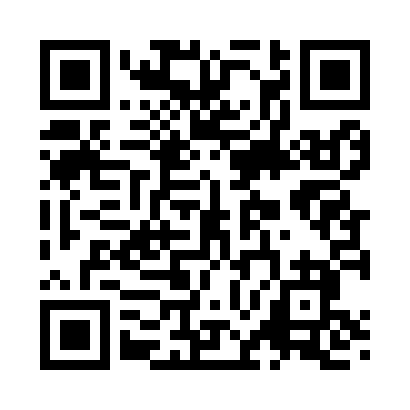 Prayer times for Bard, Arkansas, USAMon 1 Jul 2024 - Wed 31 Jul 2024High Latitude Method: Angle Based RulePrayer Calculation Method: Islamic Society of North AmericaAsar Calculation Method: ShafiPrayer times provided by https://www.salahtimes.comDateDayFajrSunriseDhuhrAsrMaghribIsha1Mon4:215:491:064:558:229:502Tue4:215:491:064:568:229:503Wed4:225:491:064:568:229:494Thu4:235:501:064:568:229:495Fri4:235:511:064:568:229:496Sat4:245:511:064:568:229:487Sun4:255:521:074:568:219:488Mon4:265:521:074:568:219:489Tue4:265:531:074:578:219:4710Wed4:275:531:074:578:209:4611Thu4:285:541:074:578:209:4612Fri4:295:551:074:578:209:4513Sat4:305:551:074:578:199:4514Sun4:315:561:074:578:199:4415Mon4:325:571:084:578:189:4316Tue4:325:571:084:578:189:4217Wed4:335:581:084:578:179:4218Thu4:345:591:084:578:179:4119Fri4:355:591:084:578:169:4020Sat4:366:001:084:578:159:3921Sun4:376:011:084:578:159:3822Mon4:386:021:084:578:149:3723Tue4:396:021:084:578:139:3624Wed4:406:031:084:578:139:3525Thu4:416:041:084:568:129:3426Fri4:426:051:084:568:119:3327Sat4:436:051:084:568:109:3228Sun4:446:061:084:568:109:3129Mon4:456:071:084:568:099:3030Tue4:476:081:084:568:089:2931Wed4:486:081:084:558:079:28